Тема:     «Аккорды в тональности – Т53 с обращениями.»3 классЦель:  сформировать понятие об аккордах в тональности – Т53 с обращениями.Задачи:- дать представление об аккордах в тональности – Т53 с обращениями: тоническим секстаккордом (Т6) и тоническим квартсекстаккордом (Т64);- формировать навык определения на слух Т53 с обращениями; - развивать интонационные навыки;- развивать творческий потенциал учащихся.  Формы работы: индивидуальная, фронтальная.Тип урока: комбинированный урок. Вид урока: беседа, учебные и творческие упражнения. Оборудование: планшет, шумовые инструменты –треугольник, бубен, маракасы; картинка снеговика, тест «Трезвучие».План урока:1.	Организационный момент2.	Основная часть урока3.	Физкультминутка4.	Работа в тетради5.	Пение. 6.       Выполнение ритмических упражнений.7.	Итог урока. Рефлексия.Ход урока1.	Организационный момент. (3 минут)          Музыкальное приветствие. Учитель: Сегодня на уроке мы с вами познакомимся с тоническим трезвучием и с его братья, тоническим сестаккордом и тоническим квартсекстаккордом.2.Основная часть урока.( 15 минут)Учитель: Итак, начнем с того что вспомним, что же такое трезвучие.  Может кто-то знает?Дети: Трезвучие – это аккорд состоящий из трех звуков. И строится по терциям, то есть через одну клавишу.Учитель: А как обозначается тоническое трезвучие?Дети: Т53Учитель: На какой же ступени строится это трезвучие?Дети : на первой.Учитель: Очень хорошо. Попробуем построить на доске. Само трезвучие будет очень похоже на снеговика. Обратите внимание, кружочек над кружочком.Построение на доске тонического трезвучия в тональности до мажор.Учитель : Я предлагаю вам слепить самостоятельно снеговика.  (приложение 1)Я буду лепить его на доске, а вы за партой. Берем первый кружок и пишем на нем номер ступени на которой строится тоническое трезвучие. Какую римскую цифру будем писать?Дети : 1.Учитель : Хорошо,  на следующем кружочке ставим цифру римскую 3. Ложем кружочек сверху. Ну и конечно же подписываем третий кружочек, на нем мы пишем цифру 5.  Вот мы с вами и подписали снеговика. Как мы его назовем?Дети: Тоническое трезвучие.Учитель: А еще дети у этого снеговика есть два брата,  и они все похожи друг на друга. Тоническое трезвучие- это самый старший брат. Среднего брата зовут тонический секстаккорд. Перенесите пожалуйста кружочек с первой ступенькой наверх. Дет переносят.Учитель: Вот у нас и получился тонический секстаккорд. А чтоб получился третий брат, нужно еще раз перенести  нижний кружочек с номером 3 вверх.Дети переносят.Учитель: Давайте еще раз попробуем.  Вот тоническое трезвучие. Какие ступени?Дети : 1,3,5.Учитель: Вот тонический секстаккорд. Какие ступени?Дети: 3,5,1.Учитель: а вот тонический квартсекстаккорд. Какие ступени?Дети : 5,1,3.Учитель: Видите за счет того что мы меняем ступени, перемещаем нижнюю на верх, у нас получаются разные снеговики.  Попробуйте каждый сам построить тоническое трезвучие из кружочков.Дети строят.Учитель: Хорошо. Теперь строем тонический секстакорд.Дети строят.Учитель: И остался последний снеговик, Тонический квартсекстаккорд.Дети строят.3. Физкультминутка.(2 минуты)Игра-танец «Двигайся, замри»4. Работа в тетради. ( 10 минут)Учитель: откройте пожалуйста тетради.  И нарисуйте на нотном стане скрипичный ключ. Подпишите тональность Ля минор и мы с вами сейчас вместе попробуем построить три снеговика. Построение  Т 53, Т6, Т64 в тональности ля минор.Учитель: для закрепления предлагаю вам  пропеть все что вы написали.Пение тонического трезвучия и его обращений.Учитель : А сейчас каждый попробует самостоятельно в тетради построить эти же трезвучия в тональности соль мажор. Напоминаю что в этой тональности при ключе один диез. Какой?Дети : Фа диез.Выполнение построения.Проверка построения.Учитель: Как строятся эти аккорды вы уже знаете, и сейчас узнаете как они звучат.Прослушивание трезвучия и его обращений на слух.5.Пение.(5 минут)Учитель : Пропоем все что вы построили по нотам.Дети поют.Учитель : возьмите пожалуйста номера по сольфеджио. Поем номера Какие размеры в этих номерах?Дети : Две четверти.Учитель : Верно. Как считается размер две четверти?Дети : раз и два и.Учитель: Покажите как вы будите тактировать этот  размер.Показ детей. Пропевание номеров по сольфеджио.6.Выполнение ритмических  упражнений.(5 минут)Учитель : У каждого из вас на столе лежит листочек с упражнениями. Посмотрим упражнение под номером один. В слух проговариваем счет такта, а в ладоши хлопаем ритм.Выполнение ритмического упражнения. Дети хлопают.Учитель: Хорошо то же самое выполним с другими примерами. Только добавим музыкальные инструменты. (колокольчик, маракасы и бубен)Дети выполняют упражнение вместе с учителем.Учитель: А так же простучим с вами песенку «Большой олень», слова проговариваем вслух, а ладоням ударяем по столу.Дети выполняют упражнение проговаривая текст:У Оленя дом большой, он глядит в свое окошко.Заяц по лесу бежит, в дверь к нему стучит.-Стук, стук, дверь открой. Там в лесу охотник злой.-Заяц, заяц, забегай. Лапу мне давай.Учитель: Выполним то же самое с песенкой «Молочный зуб».Маша ела суп, молочный проглотила зуб.Но на этом месте новый.Снова вырос зуб здоровый.Снова вырос зуб здоровый.Маша ела суп. Проглотила зуб.Учитель: Молодцы.7.Итог урока. Рефлексия.(5 минут)Учитель: Вот  подошел к концу наш урок. Пришло время вспомнить все то, о чем мы сегодня говорили. Посмотрите, у каждого из вас на столе есть задания о теме с вариантами ответов. Каждый самостоятельно отвечает.Дети выполняют тест. (приложение 2)
Учитель: Кто выполнил тест, можете проверить себя.Дети сверяют свои ответы с ответами на доске.Рефлексия. (смайлики)Учитель: Урок окончен. Спасибо за работу!Приложение 1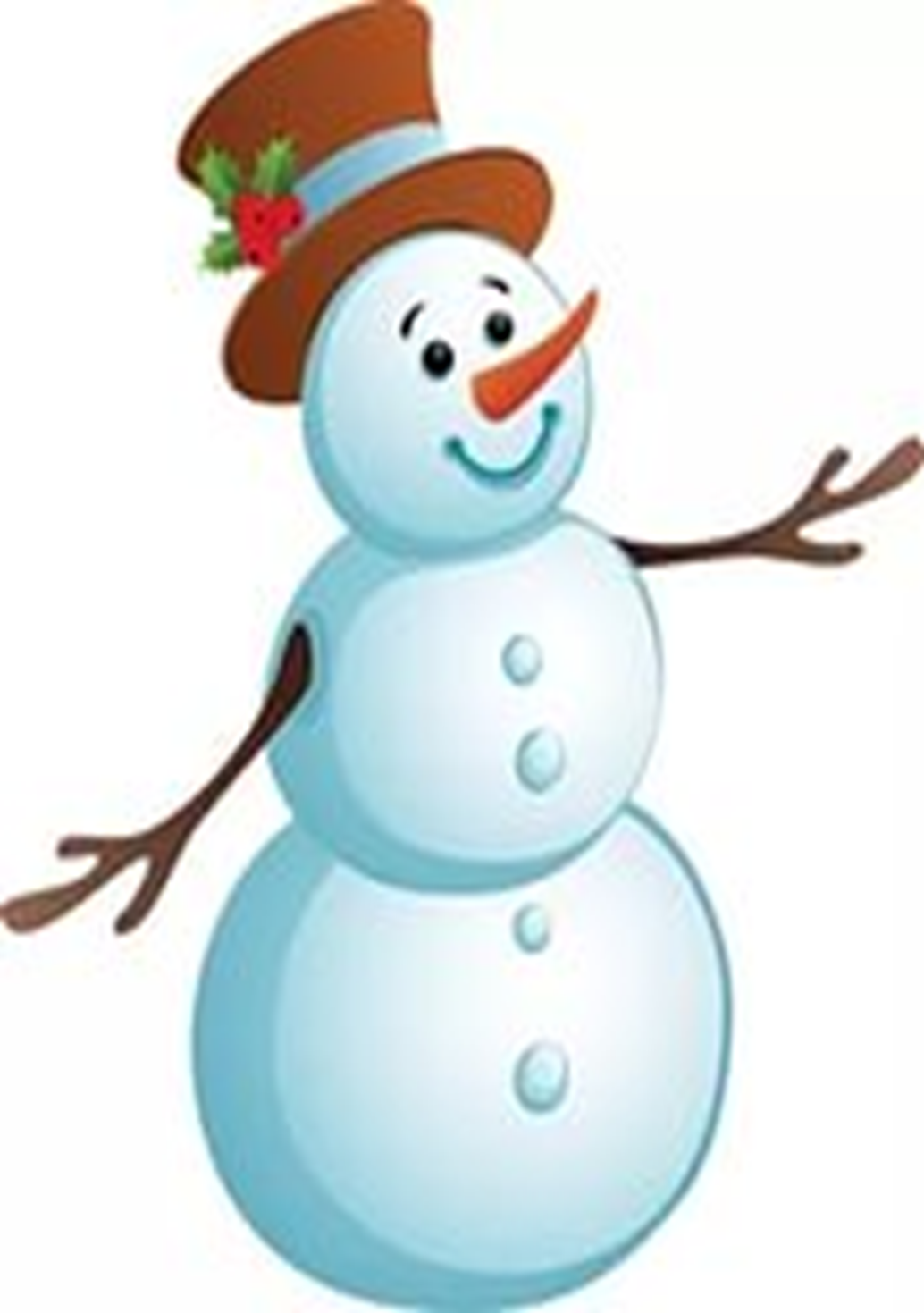 Приложение 2Тест «Трезвучие»1.Выберите правильный ответ:Трезвучие- это       1)Аккорд состоящий из 5 звуков.                              2)Аккорд состоящий из 3 звуков.                              3)Аккорд состоящий из 8 звуков.2.Тоническое трезвучие строится на 1)5 ступени.                                                        2)4 ступени.                                                        3)1 ступени.3.Тоническое трезвучие обозначается 1) S53                                                          2) T53                                                          3)D534.Тоническое трезвучие имеет   1) 2 обращения.                                                 2) 3 обращения.                                                 3)4 обращения.5.Выберите тоническое обращения из вариантов   1)D6   2)T64   3)S6    4)T6   5)D64   6)S64.